      BROCHURE OF ADD-ON COURSE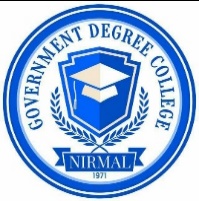 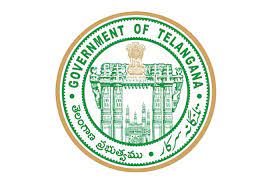                  GOVT. DEGREE COLLEGE, NIRMALAccredited by NAAC ‘B’ grade ISO 9001:2015 Institution (Affiliated to Kakatiya University)Add-on Course in Written CommunicationORGANIZED BY                      DEPARTMENT OF ENGLISH                                                FROM 18.04.2022 TO 05.05.2022COURSE FEATURES:All the students of the college can applyCourse cover the necessary written communication skillsCourse runs 30 hours 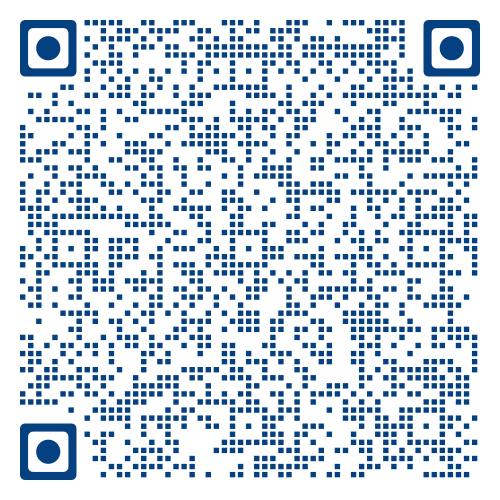 Course-end exam will be on-line mode100% attendance is necessary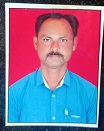 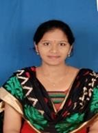 